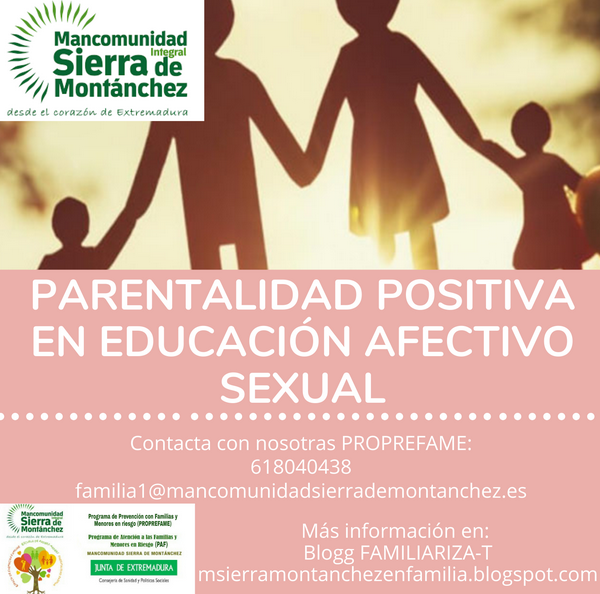 Desde PROPREFME queremos acercaros a las familias un tema que se encuentra rodeado de bastante tabú, se trata de la EDUCACIÓN AFECTIVO SEXUAL, por lo que es muy importante que se vayan eliminando y desapareciendo esos prejuicios y constituyan temas de los que se pueda conversar sin ningún tipo de problema en los hogares. En esta entrada, hablamos sobre:- los beneficios que los menores obtienen al tratar desde la infancia temas afectivo-sexuales- qué cosas tenemos que tener en cuenta como madres y padres- los temas que se pueden ir abordando desde el hogar